          DELEGACION GRANADINA DE AJEDREZ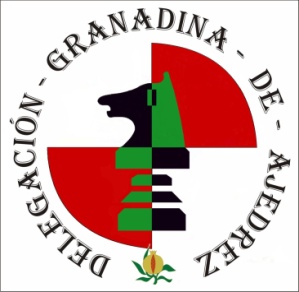 CIRCULAR Nº 04/2020Cuota de Licencias para la temporada 2020Aprobadas en Asamblea Ordinaria, el 12.09.2019Estas son las licencias para todo el año 2020, y son validas para todas las competiciones a partir del día 1 de enero del 2020, se pueden hacer efectivas a partir de hoy día 19 de Diciembre de 2019 ya que muchos torneos empiezan el próximo día 2 de Enero del 2020 y es necesario estar federado para participar. El número de cuenta para hacer el ingreso es:CAJA RURAL ES62 3023 0058 6065 0962 5601Manuel Orantes MartinDelegado Provincial de la Federación Andaluza de AjedrezDEPORTISTA CUOTAJugador Sénior46.00Jugador Sub 1834.00Jugador Sub 0822.00Jugador Independiente60.00ARBITROSCUOTAArbitro Nivel Nac/FIDE/Int.82,00Arbitro Nivel 225,00Arbitro Nivel 120,00MONITORESCUOTAMonitor FEDA (Base/Superior)46,00Monitor FADA Todos16,00CLUBESCUOTAClub Normal86,00Club 1er. O 2º año43,00Club 3er. año64,50